КЫРГЫЗ РЕСПУБЛИКАСЫНЫН БИЛИМ БЕРҮҮ ЖАНА ИЛИМ МИНИСТРЛИГИОШ МАМЛЕКЕТТИК УНИВЕРСИТЕТИДҮЙНӨЛҮК ТИЛДЕР ЖАНА МАДАНИЯТ ФАКУЛЬТЕТИ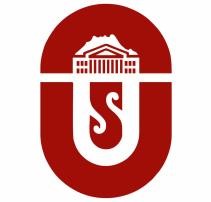 Англис тилинин методикасыкафедрасынын  2022-2023-окуу жылынын II жарым жылдык жыйынтыгы боюнчаэсеп-кысабыОш-2023Профессордук-окутуучулук курам боюнча сандык көрсөткүчтөрОкуу-көмөкчү персонал боюнча сандык көрсөткүчтөрДүйнөлүк тилдер жана маданият факультетинин англис тилин окутуунун методикасы кафедрасынын2022-2023 -окуу жылы үчүн кафедранын окутуучуларына пландаштырылган окуу жүктөмдөрүнүнЖЫЙЫНТЫК ВЕДОМОСТТОРУБюджет  боюнча                                                (2-4-курс)                                                                                                                                                   (Күндүзгү окуу)Контракт боюнча                                                (2-4-курс)              (Күндүзгү окуу)Контракт боюнча Магистратура (1-2-курс)             ( Күндүзгү окуу)Кафедра боюнча жалпы :Бюджет: 640 саат Контракт:  11125 саат Магистратура : 2696 саатЖалпы : 14461 саат аткарылды                №Кафедра БаарыИлим доктору Илим кандидатыPHD докторуУлук окутуучусуОкутуучусу Ассистент -методистАйкалыштыруучу  Сааттык акы төлөөЧет элдик окутуучу эркекаялСапаттык көрсөткүч 1МПАЯ2251061212210020,20,40,240,040,080,040,88№Кафедра Методист Улук лабоант Лаборант Катчы реф.Инженер-программист Башка Эскертүү 1МПАЯ1№Фамилия, аты-жөнүЭэлеген кызматыКонкурстан өткөн мөөнөтүЭскертуу 1Сагындыкова Рахат ЖумабаевнаДоцент, деканБ.№885-ФХД-2020.11.20202Суркеева Динара БекмаматовнаДоцент, каф.башчы3Анарбаев Арап Анарбаевичпрофессор02.09.2020.Б№ 441|14Калмаматова Замира АбдырахмановнадоцентБ.№3427.12.2017.26.12.2022.5Белекова Карамат Каратаевна доцент Б.№584 02.07.2020.02.07.2025.6Жээнбекова Гулмира Токтомаматовнаулук окутуучуБ №142-ЛС 01.09.20207Галимова Эмма Сагировнаулук окутуучуБ.№ 365|119.09.2019.19.09.2020.8Паниткова Наталья Михаиловнаулук окутуучуБ.№380\1 19.09.2019.19.09.2020.9Койлубаева Бурулча Кожоновнаулук окутуучуБ.№ 365/119.09.2019.19.09.2020.10Сулайманова Гульнура Жолдошовнаулук окутуучуБ№373/1 19.09.2019.19.09.2020.11Косо Оглы Салия Хайдаровнаулук окутуучуБ.№ 374/119.09.2019.19.09.2020.12Осмонбаева  Жыпара улук окутуучуБ № 374/119.09.2019.19.09.202013Исмайилова Алтынай Имамидиновна улук окутуучу Б №58402.07.2020.02.07.202514Эргешова НурзадаУлук окутуучу15Мирзакматова Орозбубу Раимбердиевнаокутуучу16,09,2009 Б.№394/216Козубаева АкберметКалыкмаметовнаУлук окутуучуБ.№ 26/215.02.201017Мурзакулова Жаркынай Жакыпбековна окутуучу№ 1581-ФХД/2009.12.2020.18 Зупушов Бакыт Качыбековичокутуучу27.09.19.Б №444/119Илимбек к Мээримокутуучу20.09.2019Б №385/120Кудайбердиева Гульнур ГаныевнаокутуучуБ №1166-ФХД-2027.11.202021Сатанбаева Мээримокутуучу22Байыш кызы Айдайметодист№Фамилиясы, аты-жөнүКызматылекцияпракт.сабаксем.сабакконсульт.курст.ишмодульСРС.кафедра жетек.МАКдипл.иш            жетек-кобз.лек.практ.жетек.Жалпы Эскертуу 1Калмаматова З Адоцент4516522Койлубаева Б.КУлук окутуучу182729,556,53Мирзакматова Оокутуучу1821824Паниткова НУлук окутуучу272,529,55Сатанбаева Мокутуучу272,529,56Сулайманова ГУлук окутуучу4516527Суркеева Ддоцент182729,556,58Эргешова НУлук окутуучу182182ЖыйынтыгыЖыйынтыгыЖыйынтыгы36198636364640№Фамилиясы, аты-жөнүКызматылекцияпракт.сабаксем.сабакконсульт.курст.ишмодулькафедра жетек.МАКдипл.ишжетек-кобз.лек.практ.жетек.ЖалпыЭскертуу1Галимова ЭУлук окутуучу264217401965192Анарбаев Апроф135318401963Сагындыкова Рдоцент1001262264Суркеева ДДоцент 272693,5146,55Белекова Кдоцент80805Паниткова НУлукокутуучу234217802095426Калмаматова ЗДоцент9016401022397Сулайманова ГУлукокутуучу182521355,540196574,58Косо-Оглы СУлукокутуучу13512,5350497,59Койлубаева БУлукокутуучу14415606018246110Осмонбаева ЖУлукокутуучу2492176030863611Мирзакматова ООкутуучу261219,5209491,512Жээнбекова ГУлукокутуучу19811626648113Исмайилова АУлукокутуучу36063636376514Мурзакулова ЖОкутуучу327638,5405776,515Кудайбердиева ГОкутуучу30063640674816Козубаева АУлукокутуучу2371216036468317Илимбекк.МОкутуучу30063641375518Зупушов БОкутуучу351643,5194594,519Сатанбаева МОкутуучу30322240373020Эргешова НУлук окутуучу33942920858021Вакансия 6доцент54533239122Вакансия 11212Жыйынтыгы:Жыйынтыгы:Жыйынтыгы:18456010459912600523211125№Фамилиясы, аты-жөнүКызматылекцияпракт.сабаксем.сабаксем.сабакконсульт.консульт.курст.ишкурст.ишМодульМодулькафедра жетек.кафедра жетек.МАКМАКдипл.ишжетек-кдипл.ишжетек-кРецен.Рецен.практ.жетек.ЖалпыЭскертуу-1Сагындыкова РДоцент12665530301601601010172,5455,52Суркеева ДДоцент96180663636128128881506043Арап АнарбаевДоцент 60604Калмаматова ЗДоцент128128881502865Белекова КДоцент48216121272721601601010112,5630,56Койлубаева БУлук окутуучу646444451137Сыдыкова Толгонайокутуучу12812888902268Дуванаева Карачач окутуучу12812888902269Вакансия 1353510Вакансия 66060ЖыйынтыгыЖыйынтыгыЖыйынтыгы1564624622323138138353589689656840 2696